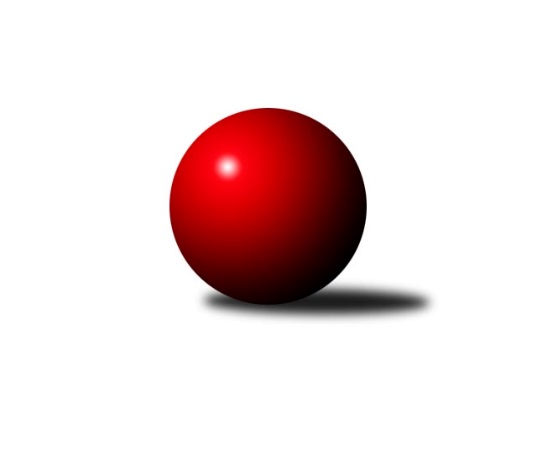 Č.14Ročník 2019/2020	9.2.2020Nejlepšího výkonu v tomto kole: 2729 dosáhlo družstvo SK Podlužan Prušánky BJihomoravský KP1 jih 2019/2020Výsledky 14. kolaSouhrnný přehled výsledků:KK Sokol Litenčice	- KK Jiskra Čejkovice B	7.5:0.5	2634:2419	11.0:1.0	7.2.SK Podlužan Prušánky B	- TJ Sokol Šanov B	7:1	2729:2610	10.0:2.0	7.2.TJ Sokol Mistřín C	- TJ Lokomotiva Valtice B	7:1	2557:2464	8.0:4.0	8.2.TJ Sokol Vážany	- TJ Sokol Vracov B	5:3	2593:2587	6.0:6.0	9.2.SK Kuželky Dubňany C	- SK Baník Ratíškovice C	3:5	2441:2503	5.0:7.0	9.2.KC Hodonín	- TJ Jiskra Kyjov	2:6	2580:2593	6.0:6.0	9.2.Tabulka družstev:	1.	TJ Sokol Vážany	14	11	1	2	79.5 : 32.5 	108.0 : 60.0 	 2605	23	2.	KC Hodonín	14	11	0	3	71.5 : 40.5 	101.5 : 66.5 	 2625	22	3.	TJ Sokol Šanov B	14	9	1	4	69.5 : 42.5 	98.0 : 70.0 	 2571	19	4.	SK Podlužan Prušánky B	14	8	1	5	63.0 : 49.0 	92.0 : 76.0 	 2536	17	5.	KK Sokol Litenčice	14	7	2	5	67.5 : 44.5 	90.5 : 77.5 	 2507	16	6.	TJ Jiskra Kyjov	14	7	2	5	58.5 : 53.5 	85.0 : 83.0 	 2526	16	7.	TJ Sokol Mistřín C	14	6	2	6	54.0 : 58.0 	80.5 : 87.5 	 2551	14	8.	SK Kuželky Dubňany C	14	6	1	7	50.5 : 61.5 	82.5 : 85.5 	 2463	13	9.	TJ Sokol Vracov B	14	6	0	8	54.5 : 57.5 	84.0 : 84.0 	 2555	12	10.	KK Jiskra Čejkovice B	14	3	1	10	35.5 : 76.5 	56.0 : 112.0 	 2428	7	11.	SK Baník Ratíškovice C	14	2	2	10	33.0 : 79.0 	61.0 : 107.0 	 2440	6	12.	TJ Lokomotiva Valtice B	14	1	1	12	35.0 : 77.0 	69.0 : 99.0 	 2462	3	 TJ Sokol Vážany	2593	5:3	2587	TJ Sokol Vracov B	Radim Kroupa	 	 219 	 205 		424 	 0:2 	 454 	 	221 	 233		Jaroslav Konečný	Jozef Kamenišťák	 	 215 	 219 		434 	 1:1 	 438 	 	232 	 206		Martin Bílek	Petr Sedláček	 	 228 	 233 		461 	 2:0 	 427 	 	220 	 207		Stanislav Kočí	Radek Loubal	 	 226 	 208 		434 	 2:0 	 402 	 	202 	 200		Jan Goliáš	Petr Malý	 	 210 	 212 		422 	 0:2 	 451 	 	219 	 232		Richard Juřík	Josef Kamenišťák	 	 209 	 209 		418 	 1:1 	 415 	 	200 	 215		Vítězslav Nejedlíkrozhodčí: Jiří KramolišNejlepší výkon utkání: 461 - Petr Sedláček15.kolo15.2.2020	so	10:00	SK Baník Ratíškovice C - TJ Sokol Vážany	